№Наименование мероприятий   ПримечаниеДата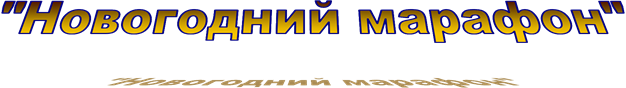 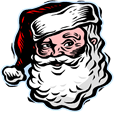 1.«Новогоднее послание»по заявкедекабрь-январь2.«История новогодней игрушки»по заявкедекабрь-январь3.«Рождественские посиделки»по заявке  06.01.4.«Святочные колядки» Квест-игра «Тайна новогоднего-подарка»по заявке08.015.2Раз в крещенский вечерок»по заявкеянварьЭтнографическое и краеведческое направлениеЭтнографическое и краеведческое направлениеЭтнографическое и краеведческое направлениеЭтнографическое и краеведческое направление6.«Посиделки у русской печки»по заявкев течение года7.«Как рубашка в поле выросла»по заявкев течение года8.«Тайна бабушкиного сундучка» по заявкев течение года9.«Изделия из бересты»                                               по заявкев течение года10.«У Ивановки зелёные глаза» (названия улиц)по заявкев течение года11.Акция «Предметы старины в музей»по заявкев течение года12.«Путешествие в мир сказок»по заявкев течение годаМероприятияМероприятияМероприятияМероприятия13.«7 чудес Амурской области!» На базе выставки «Родной земли история живая»                                                                                                            по заявке       в течение года14.День знаний. «История появления ручки»01.09.15.«Здравствуй, музей!»по заявкев течение  года16.Ночь искусств03.11ДЕНЬ СЕМЬИ В МУЗЕЕ «В стране мультфильмов»7 мартаВыставкиВыставкиВыставкиВыставки15.«Родной земли история  живая»                                                                                                               в течение года16.«Дальневосточный аист»                                                                                                      26.03-14.09.17.«Чудеса из глины»                                                                                                            14.06 – 27.07КинолекторииКинолекторииКинолекторииКинолектории18.«Земля отцов и дедов»по заявкев течение года19.«Когда брат идет на брата»по заявкев течение года20.«Албазино – первое русское поселение на Амуре»по заявкев течение года21.«Операции и сражения в период Великой Отечественной войны»по заявкев течение года22.«Горячий снег» (об операции на о. « Даманский»)по заявкев течение года23.«Афганистан и локальные войны»по заявкев течение года24.Боевые действия на острове  «Даманский»по заявкев течение года25.«Талибан тур»                          по заявкев течение года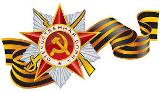              Мероприятия по военно-патриотической и оборонно-массовой работе             Мероприятия по военно-патриотической и оборонно-массовой работе             Мероприятия по военно-патриотической и оборонно-массовой работе             Мероприятия по военно-патриотической и оборонно-массовой работе26.«Был город фронт, была блокада»по заявкам27.0127.Акция «Свеча в окне», посвящённая снятию  блокады Ленинграда.27.01 в 14.0028.«Ты в памяти и в сердце Сталинград »по заявкам03.0229.Виноградовский  бой -1919 год 17 февраляпо заявкам17.0230.«Афганский синдром»по заявкамянварь-февраль31.«Мы, как только подрастём, в армию служить пойдём!»по заявкамв течение месяца32.«ДОСААФ – школа мужествапо заявкамфевраль33.«Герои в памяти живут»по заявкамфевраль34.«Этот трагический март» по заявкам с 14.03в течение года35.   Слёт детей войны  «Мы родом из военного детства»апрель36.«Когда была война» по заявкам04.05 – 08.0537.Митинг, посвященный памяти А.И.Галушкина.     Автопробег07.0538.Встреча с ветеранами и тружениками тыла «Эхо прошедших дней войны»  май39.Театрализованное мероприятие «Я – внук героя!»май40.День независимостииюнь41.День памяти и скорби22 июня42.Митинг, посвящённый  окончанию Второй Мировой войне02.0942.День  героев России03.1243.Начало военных действий в Чечне11.1244.День Конституции12.12Памяти жертв политических репрессийПамяти жертв политических репрессийПамяти жертв политических репрессийПамяти жертв политических репрессий45.«Памяти колокола»август-октябрь46.«Дети «врагов народа»»август-октябрь47.«Без права переписки»октябрь48.«Война, которой нет страшней»ДК с. Березовка,школа с. ПетропавловкаоктябрьКинолектории.Кинолектории.Кинолектории.Кинолектории.49.«Земля отцов и дедов»по заявкев течение года50.«Когда брат идет на брата»по заявкев течение года51.«Албазино – первое русское поселение на Амуре»по заявкев течение года52.«О  крупных операциях и сражениях в период Великой Отечественной войны»по заявкев течение года53.«Горячий снег» (об операции на о. « Даманский»)по заявкев течение года54.«Афганистан и локальные войны»по заявкев течение года55.Боевые действия на острове  «Даманский»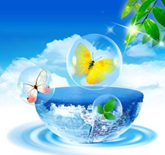 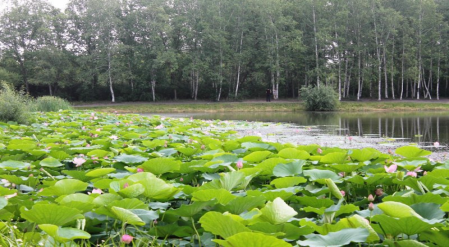 56. День птиц «Чудо в перьях»                                                          по заявке01.04в течение года57.«В гости к Ёжику»                                                    по заявкев течение года58. «В лес за загадками»по заявкев течение года59.«По страницам Красной книги»                                по заявкев течение года60.День лотосаиюль61.В мире животныхпо заявке с апреляв течение года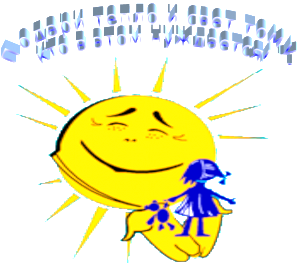 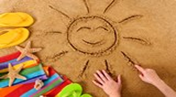 62.День защиты детей01.0663. «Чудо в перьях»  «Приключение     Капитошки»                                                 июнь, июль, август64.«В гости к Ёжику»     «Радуга»                                               июнь, июль, август65.«В лес за загадками», «В гостях у Флоры и Фауны»июнь, июль, август66.«По страницам Красной книги»   , «Береста»                            июнь, июль, август67.День лотосаиюль 68.Народные игры15 августа69.«Страна мультфильмов»              июнь, июль, август70.«Волшебный фонарь»                        июнь, июль, август71.«Как появилось кино»                     июнь, июль, август72.«Откуда пришли мультики»июнь, июль, август73. «В мире животных»июнь, июль, август74.«Что принес нам почтальон»июнь, июль, август